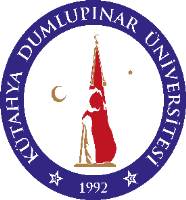 İşletmede Mesleki Eğitim süresince, öğrencimizin iş kazası ve meslek hastalıkları sigortası Üniversitemiz tarafından yapılacaktır.“İşletmede Mesleki Eğitim Öğrenci Kabul Formu” 2 adet düzenlenecek olup, 1 adet nüfus cüzdan fotokopisi eklenecektir.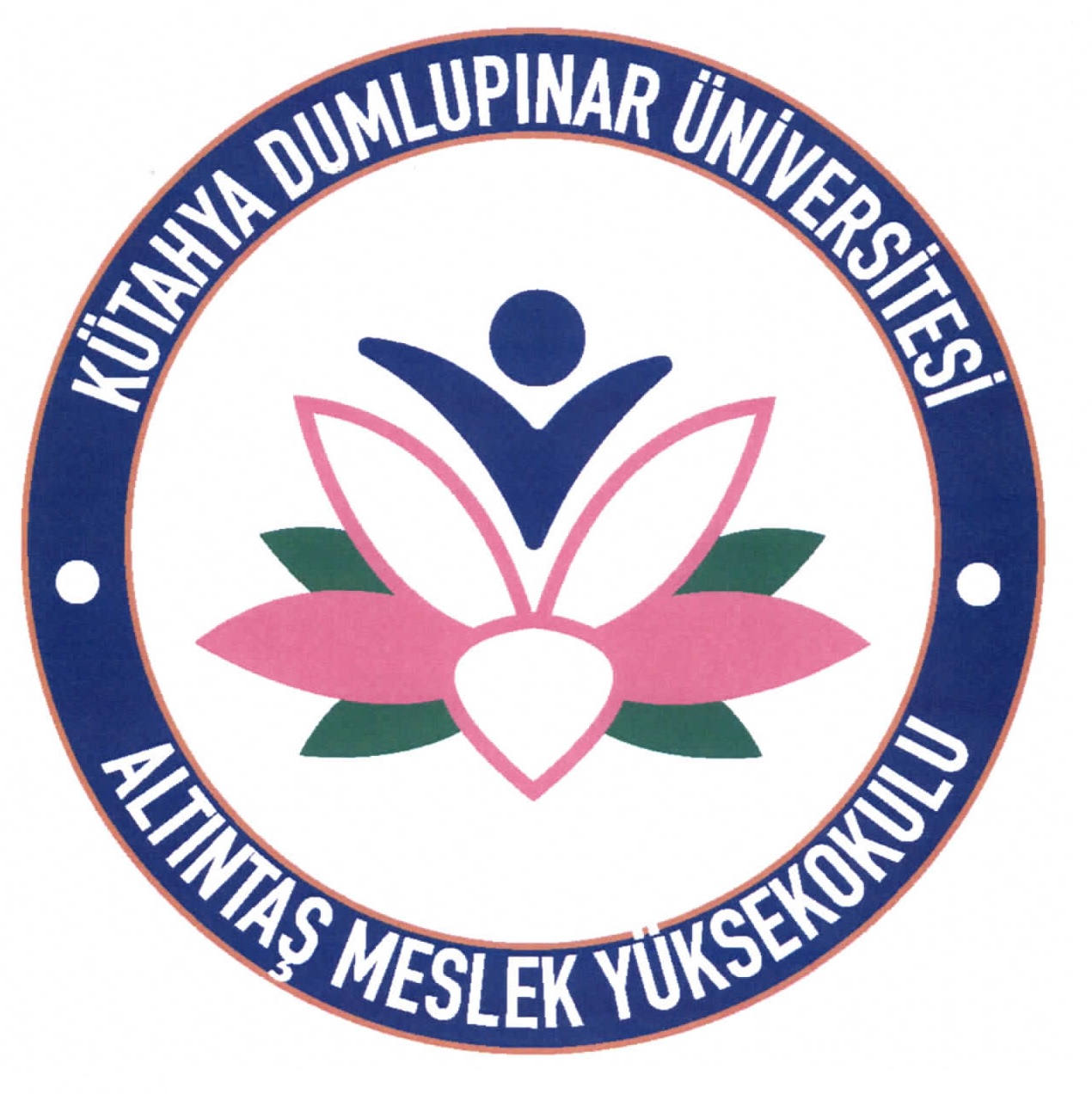 T.C.KÜTAHYA DUMLUPINAR ÜNİVERSİTESİ ALTINTAŞ MESLEK YÜKSEKOKULU……………………………………………... PROGRAMIFotoğrafİŞLETMEDE MESLEKİ EĞİTİM ÖĞRENCİ KABUL FORMUFotoğrafÖĞRENCİNİNÖĞRENCİNİNAdı SoyadıÖğrenci NumarasıT.C. Kimlik NumarasıTelefon (Cep/Ev)E-postaBölümü/PogramıBaşlama TarihiBitiş TarihiUygulama SüresiAkademik takvimde belirtilen güz/bahar yarıyılı ders başlama ve bitiş tarihlerini dekapsayacak süre içerisinde.İşletmede Mesleki Eğitimimi aşağıda belirtilen işletmede yapacağım. İşletmede Mesleki Eğitimim süresince İşletme ile yapılmış olan protokole, sözleşmeye, “Kütahya Dumlupınar Üniversitesi İşletmede Mesleki Eğitim Yönergesi”ne, ilgili tüm yasal düzenlemelere ve işletme disiplin ve çalışma kurallarına uyacağımı beyan ve taahhüt ediyorum...…./..…./..……Öğrencinin İmzasıİşletmede Mesleki Eğitimimi aşağıda belirtilen işletmede yapacağım. İşletmede Mesleki Eğitimim süresince İşletme ile yapılmış olan protokole, sözleşmeye, “Kütahya Dumlupınar Üniversitesi İşletmede Mesleki Eğitim Yönergesi”ne, ilgili tüm yasal düzenlemelere ve işletme disiplin ve çalışma kurallarına uyacağımı beyan ve taahhüt ediyorum...…./..…./..……Öğrencinin İmzasıYukarıda kimliği verilen Programımız öğrencisinin yukarıda yazan uygulama süresince işletmede mesleki eğitimini “Kütahya Dumlupınar Üniversitesi İşletmede mesleki eğitim Yönergesi” kapsamında aşağıda belirtilen işletmede yapması uygundur.Yukarıda kimliği verilen Programımız öğrencisinin yukarıda yazan uygulama süresince işletmede mesleki eğitimini “Kütahya Dumlupınar Üniversitesi İşletmede mesleki eğitim Yönergesi” kapsamında aşağıda belirtilen işletmede yapması uygundur.OnaySorumlu öğretim elemanıİŞLETMENİNİŞLETMENİNAdıAdresiTel/Faks NumarasıE-Posta Adresiİş koluÇalışan SayısıYukarıda Adı Soyadı ve T.C. Kimlik Numarası yazılı öğrencinin belirtilen tarihlerde işletmemizde, işletmede mesleki eğitim yapması uygun görülmüştür.Yukarıda Adı Soyadı ve T.C. Kimlik Numarası yazılı öğrencinin belirtilen tarihlerde işletmemizde, işletmede mesleki eğitim yapması uygun görülmüştür.İşletme Yöneticisi Onayı(Kaşe, İmza)UYGUNDUR.… /…. /20..İME Bölüm/Program Komisyon Başkanı